         CRIM 490-DL2Police Psychology     Spring 2021George Mason University  Fairfax Campus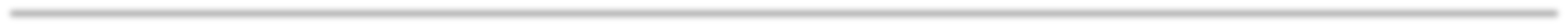 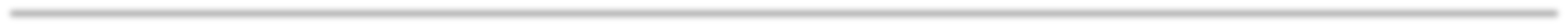 Instructor Professor Jack Kitaeff, PhD, JDContact Info:	jkitaeff@gmu.edu Office hours:	By appointment, available before or                                      after class, and during breaksI will communicate with students through Mason email. See http://masionlive.gmu.edu for information on how to use your account. If you prefer to use a different email address please notify me or set up forwarding to that address. I check my email frequently and it’s the quickest way to reach me.Course Description and Objectives:The objective of this course is to provide an overview of the cutting-edge topics in police psychology.   NOTE: Instructor reserves the right to change or modify this syllabus at any time during the semester.Required Textbook:                    Handbook of Police Psychology                     Routledge, Taylor & Francis, 2nd Edition (2019)                    By Jack Kitaeff                    ISBN 978-1-138-91705-7Course FormatClass will be presented in audio recorded lecture and Power Point format. Honor Code:George Mason University has an Honor Code, which requires all members of this community to maintain the highest standards of academic honesty and integrity. All students are expected to be familiar with this Honor Code. Cheating, plagiarism, lying, and stealing are prohibited. All violations of the Honor Code will be reported to the Honor Committee. See honorcode.gmu.edu for more detailed information.Students with Disabilities:If you are a student with a disability and you need academic accommodations, please see me and contact the Office of Disability Resources at 703-993-2474. All academic accommodations must be arranged through that office.Add/Drop Period:Students are responsible for verifying their enrollment in class. Schedule adjustments should be made by the deadlines published in the Schedule of Classes. Available from the Registrar’s Website at registrar.gmu.edu.  After the last day to drop a class, withdrawing from the class requires the approval of the dean and is only allowed for nonacademic reasons. Undergraduate students may choose to exercise a selective withdrawal. See the Schedule of Classes for selective withdrawal procedures. Students are responsible for verifying their enrollment in this class. Schedule adjustments should be made by the deadlines published in the Schedule of Classes. (Deadlines each semester  are published in the Schedule of Classes available from the Registrar's Website at  registrar.gmu.edu.)
 
After the last day to drop a class, withdrawing from this class requires the approval of the dean and is only allowed for nonacademic reasons.  Undergraduate students may choose to exercise a selective withdrawal. See the Schedule of Classes for selective withdrawal procedures.Grading:Your final grade will be calculated as follows (total 100 points):Midterm Exam: 40 pointsFinal Exam: 40 pointsRide-Along Report: 20 pointsGrading Scale:Letter Grade	Total PointsA+	97 – 100A	93 – 96A -	90 – 92B+	86 – 89B	82 – 85B-	80 – 81C+	76 – 79C	72 – 75C-	70 – 71D	65 – 69F	64 and BelowRide-Along ReportAll students are required to participate in a police ride-along tour.  It is up to the student to arrange for this experience, and it can be with any law enforcement agency which performs police patrol.  The ride-along can occur at any time during the course as long as it done prior to April 26, 2021 when the report of your ride-along experience is due.  The report must be written in APA format and be from 4 to 6 double spaced pages with 1 inch margins.  The report should contain as much information as possible regarding your experience, including the name of the police officer, the name of the agency, the day and times of the patrol, all activities during your tour, your feelings and impressions regarding your experience, and an assessment statement of the value of the exercise. Paper Grading Rubric Information regarding when, where, for how long, and with whom the ride along took place:                                                                                    4 pointsDescription of police calls and services:                                      6 pointsYour feelings and assessment:                                                      5 pointsAt least 4 pages in length and in APA format:                             2 pointsOn time paper:                                                                              3 points(3 points subtracted per calendar day of lateness).                                                                                                                                                                     _______                                                                                                    20 pointsExams:The midterm and final exams will be online and open-book.  The exams will use any combination of multiple choice, fill-in-the blanks, and true or false questions.  Make-up exams will only be given under exceptional, unavoidable circumstances with proper documentation. If you know in advance that you will have to miss an exam, please notify me ASAP.Course ScheduleWeek of January 25:  	Introduction to the course.Week of February 1:  Chapter 1: History of Police PsychologyWeek of February 8:  Chapter 2: Police Psychological Consultation Services to Public Safety.Week of February 15:  Chapter 3:  Legal Issues in Hiring and Promotion of Police OfficersWeek of February 22:  Chapter 4:  Ethical Issues in Police PsychologyWeek of March 1:  Chapter 13:  Fitness-for-Duty EvaluationsWeek of March 8: Chapter 16: When Cops Kill:  Understanding the Psychology of Deadly ForceMarch 15:   Midterm Exam (9:00 am through 11:59 PM)Week of March 22:  Chapter 18:  Hostage NegotiationsWeek of March 29:  Chapter 24:  Suicide in Law EnforcementWeek of April 5:  Chapter 25:  Psychological Strategies for Helping Officers Under Investigation, Criminal Prosecution, or Civil Litigation Week of April 12:   Chapter 26:  Evidence-Based Psychological Interventions to Promote Officer        ResiliencyWeek of April 19:  Chapter 27:  Critical Incident Reactions and Early InterventionsApril 26:  Ride-along Reports Due May 7:  Final Exam: 9:00 am through 11:59 PM